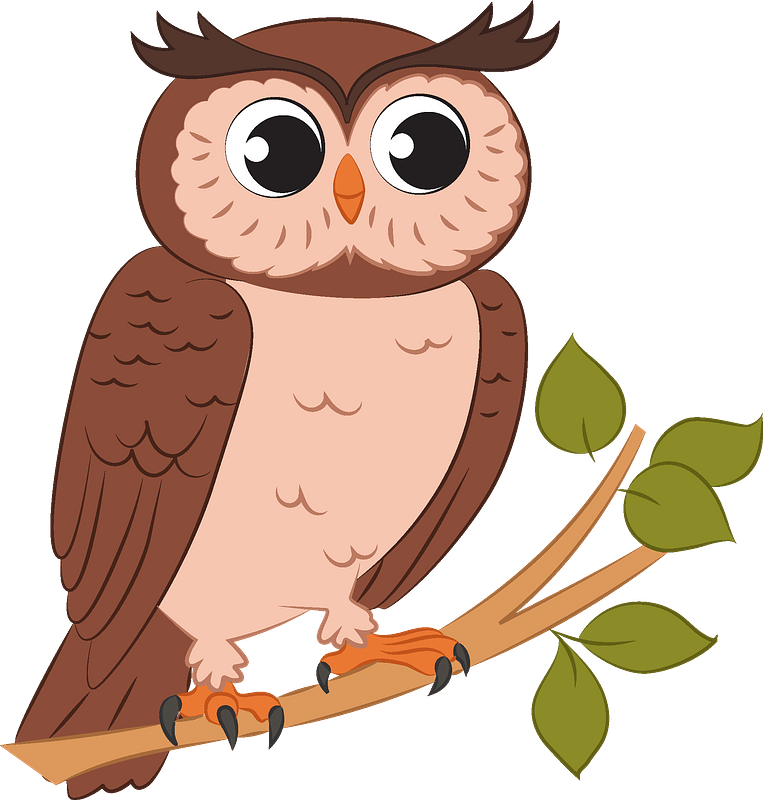 Vítací dopis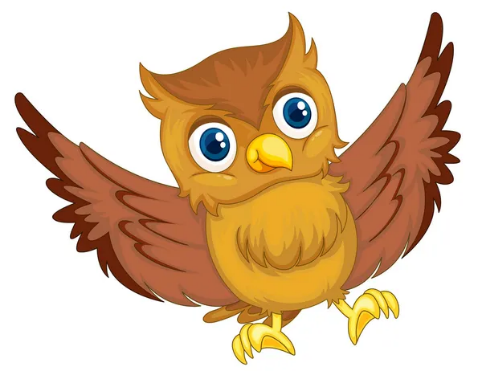 Týdenní plán1. týden, 4. 9. – 8. 9. 2023Pondělí 4. 9. Budeme společně ve škole od 8:00 do 9:00 hodin, Poté bude fungovat školní družina i jídelna. V případě, že nepůjdete do školní družiny, přineste lísteček.Úterý 5. 9. „vzpomínky na prázdniny“Vyučování bude končit po 4. vyučovací hodině v 11:40 hodin. Kdo bude odcházet po vyučování, obědě, prosíme, ať přinese lísteček.Výdej obědů bude do 14 hodin.Provoz školní družiny zajištěn i ráno od 7 hodin, vyzvedávání kdykoliv.Děti si přinesou batůžek, penál, prázdninový deník (fotografie z prázdnin nebo nějaké talismany, které jste si přivezli z dovolené), přezůvky, svačinu a pití, kartu/čip na oběd.Středa 6. 9. – Den třídyVyučování bude končit po 4. vyučovací hodině v 11:40 hodin. Kdo bude odcházet po vyučování, obědě, prosíme, ať přinese lísteček.Budete dostávat pracovní sešity a nezapomeňte na přezůvky.Ve čtvrtek a pátek už se budeme učit podle rozvrhu. (vše důležité si včas řekneme)Školní družina bude fungovat po celý týden v běžném režimu.Co máš do konce týdne přinést?Do konce týdne si přines převlečení na tělocvik uložený v pytlíku nebo tašce: triko, tepláky nebo kraťasy, boty na ven i do tělocvičny (se světlou podrážkou).Nezapomeň také na knížku do dílen čtení, krabici, košíček do lavice, mazací tabulku, fixy a kostky.Do konce týdne můžeš přinášet krabici kapesníků a balení kuchyňských utěrek. Poprosím také děti, které opatrovaly třídní květiny, ať nám je donesou v úterý do třídy nebo můžete přinést i novou květinu, zajisté si najde v naší třídě své místo.  Informace pro Vaše rodiče – již tento čtvrtek 7. 9. od 17.00 budou v naší třídě probíhat první informační třídní schůzky, kde se dozvíte další důležité informace k organizaci nového školního roku 2023/2024. Sdělíme si důležité informace k plaveckému kurzu 18. - 22. 9. 2023.